* Número de rúbrica, según la plantilla para la evaluación de competencias en los TFG de la Universidad de Granada, elaborada por el Vicerrectorado de Docencia.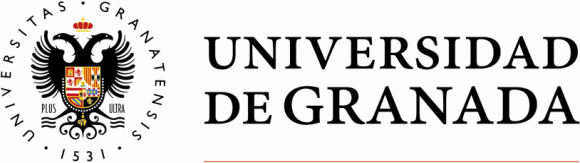 Curso académico 2020 | 2021RÚBRICA DE EVALUACIÓN TFGGRADO EN ESTUDIOS INGLESES1. ACCESO Y GESTIÓN DE LA INFORMACIÓN –  01*10%Selecciona la información (referencias, teorías, conceptos, etc.) relevante para el objetivo del trabajo.Utiliza la información recopilada de forma relevante.Referencia adecuadamente las fuentes utilizadas según normativa en notas, texto y bibliografía final.Respeta la propiedad intelectual, reconociendo las fuentes sistemática y debidamente.  2. ANÁLISIS Y SÍNTESIS – 02*25%Asimila los aspectos teóricos y prácticos del campo de estudio:-  Analiza la información y destaca los puntos fundamentales, mostrando asimilación adecuada de los contenidos teóricos. -  Relaciona los conocimientos teóricos con los aspectos prácticos.-  La exposición de ideas principales se ilustra con citas oportunas: relevantes, variadas y diferenciadas de la voz del/de la estudiante.-  Genera adecuadamente todas las conclusiones posibles a partir de los planteamientos teóricos y prácticos.3. CAPACIDAD DE ORGANIZACIÓN Y PLANIFICACIÓN (memoria) – 03*10%Resuelve adecuadamente la planificación temporal, ajustándose al cronograma establecido, o creando un cronograma propio. Estructura el trabajo de forma adecuada.4. TOMAR DECISIONES DE FORMA AUTÓNOMA (memoria) – 07*5%Justifica las decisiones tomadas (reflejado también en memoria).5. COMUNICACIÓN ESCRITA y  USO DE UNA LENGUA EXTRANJERA – 08 y 09*25%Muestra una claridad y corrección en la  redacción acorde con un nivel avanzado de inglés.Muestra el alcance adecuado: registro lingüístico, riqueza y precisión léxica, elementos textuales y discursivos, estrategias expositivas, argumentativas, etc.Corrección ortográfica y puntuación.  6. MOTIVACIÓN POR LA CALIDAD Y COMPROMISO ÉTICO – 10 y 12*10%Desarrolla y profundiza en el tratamiento y análisis de los temas de forma satisfactoria.  Muestra atención minuciosa con los detalles. 	Revisa las correcciones y sugerencias del/de la tutor/a  y sistemáticamente pone en marcha acciones para la mejora.  7. HABILIDADES DE COMUNICACIÓN ORAL y USO DE LAS TIC (defensa) – 09 y 13*15%Destreza lingüística oral a nivel avanzado: fluidez, registro, riqueza y precisión léxica, pronunciación correcta y clara, entonación, capacidad comunicativa. Interacción adecuada en el proceso de preguntas y respuestas.Uso de los recursos adecuados para facilitar la defensa (gráficos, tablas,…). 